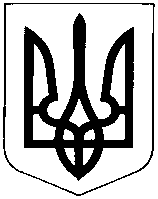 УКРАЇНАНОВОУШИЦЬКА СЕЛИЩНА РАДАНОВОУШИЦЬКОГО РАЙОНУ ХМЕЛЬНИЦЬКОЇ ОБЛАСТІ Р І Ш Е Н Н ЯX  сесії селищної ради VII скликаннявід 20 березня 2018 року №17смт. Нова УшицяПро затвердження внесення змін до Програмибудівництва, ремонту та утримання комунальних дорігНовоушицької  селищної  об»єднаної  територіальноїгромади на 2018 рік      Відповідно до підпункту статтей 27, 40, 52 Закону України «Про місцеве самоврядування в Україні» від 21.05.1997 року N280/97-ВР (із змінами та доповненнями),  розглянувши пропозицію відділу комунальної власності, житлово-комунального господарства, благоустрою, зовнішньої реклами, охорони навколишнього природного середовища, інфраструктури та земельних відносин Новоушицької селищної ради щодо внесення змін до   Програми будівництва, ремонту та уримання комунальних доріг Новоушицької селищної об»єднаної територіальної  громади на 2018 рік(далі - Програма) селищна рада вирішила:Внести зміни до Програми, а саме : викласти розділи V Програми у новій редакції:V. Обсяг та джерела фінансування    Фінансування та співфінансування заходів Програми проводиться за рахунок коштів місцевого бюджету Новоушицької селищної об’єднаної територіальної громади та інших джерел, не заборонених чинним законодавством України. Обсяг фінансування прогнозований, загальна сума на 2018 рік  - 85235000 гривень.у додаток 1 програми додати слідуючі вулиці у таких населених пунктах:с. Хребтіїв:вулиця Пушкінська – 600м. – вартість робіт складає 200000 грн.с. Сдобідка:вулиця Шевченка – 800 м. – вартість робіт складає 200000 грн.с. Ставчани:вулиці Українська – 600 м., Подільська - 300 м. – вартість робіт складає 400000 грн.с. Любомирівка:вулиці Заставна- 500 м., Українська – 300 м. – вартість робіт складає 400000 грн.у позиції ВСЬОГО замінити суму на 79000000 грн.-  у додаток 2 Програми, а саме: назву заходів та суму у табличній формі  викласти у новій редакції:-  доповнити Програму додатком 5 такого змісту та форми:2. Контроль за виконанням рішення покласти на постійну комісію Новоушицької селищної ради з питань містобудування, будівництва, земельних відносин та охорони навколишнього природного середовища.Селищний  голова                                                                    О. Московчук     № п/пНазва заходуВиготовлення проектно-кошторисної документації, сумаВартість робіт, сумаВсього1 “Капітальний ремонт частини тротуару по вул. Українській в смт. Нова Ушиця Хмельницької області”45000 грн.1455000 грн.1500000 грн.2 “Капітальний ремонт частини тротуару по вул. Подільській в смт. Нова Ушиця Хмельницької області»50000 грн.1450000 грн.1500000 грн.3“ Капітальний ремонт частини тротуару по вул. Стара Поштова в смт. Нова Ушиця Хмельницької області»50000 грн.1450000 грн.1500000 грн.Разом капітальний ремонт145000 грн.4355000 грн.4500000 грн.4«Поточний ремонт тротуарів по вул. Гагаріна смт. Нова Ушиця Хмельницької області»50000 грн.1450000 грн.1500000 грн.ВСЬОГО195000 грн.5805000 грн.6000000 грн.№ п/пНазва заходуСума1Придбання сертифікату що засвідчує відповідність закінченого будівництвом об'єкта (капітальний ремонт ділянки дороги у смт. Нова Ушиця по пров. Український) проектній документації та підтверджує його готовність до експлуатації. 8500 грн.2Придбання сертифікату що засвідчує відповідність закінченого будівництвом об'єкта (капітальний ремонт ділянки дороги у с. Філянівка по вул. Панфілова) проектній документації та підтверджує його готовність до експлуатації.8500 грн.